Western Australia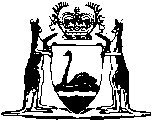 Debits Tax Act 2002Compare between:[01 Jul 2003, 00-a0-04] and [05 Feb 2007, 00-b0-06]Western AustraliaDebits Tax Act 2002An Act to impose a tax on certain debits made to accounts kept with financial institutions.1.	Short title		This Act may be cited as the Debits Tax Act 2002. 2.	Commencement		This Act comes into operation on the day on which the Taxation Administration Act 2003 comes into operation.3.	Relationship with other Acts		The Taxation Administration Act 2003 and the Debits Tax Assessment Act 2002 are to be read with this Act as if they formed a single Act.4.	Meaning of terms		The Glossaries at the end of the Debits Tax Assessment Act 2002 and the Taxation Administration Act 2003 define or affect the meaning of some of the words and expressions used in this Act and also affect the operation of other provisions.5.	Rates of tax		Debits tax is imposed at the rates shown in the table to this subsection according to the amount of the debit.Debits tax ratesNotes1	Thisis a compilation of the Debits Tax Act2002.  The following table contains information about that Act. Compilation tableAmount of debitAmount of debits tax less than $1nil$1 — $99.99$0.30 $100 — $499.99$0.70$500 — $4 999.99$1.50$5 000 — $9 999.99$3.00$10 000 or more$4.00Short titleNumber and YearAssentCommencementDebits Tax Act 200249 of 200220 Mar 20031 Jul 2003 (see s. 2 and Gazette 27 Jun 2003 p. 2383)